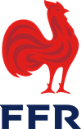 ATTENTION SVP : Joindre obligatoirement la photocopie de votre carte de qualification (avec photo) de la saison en cours.Nom et Prénom du JOUEUR/JOUEUSE : _________________________________________________________________Né(e) le : _________________DEMANDE DU JOUEUR/DE LA JOUEUSEJe soussigné(e), ____________________________________________________________________, demande à être autorisé(e) à jouer en 1ère ligne pour la saison en cours.Date : _____ / _____ / ______ 	 Signature :*Pour les joueurs et joueuses mineurs, joindre le document complémentaire d’autorisation des parents  ou du tuteur légal.CERTIFICAT MEDICAL DE NON CONTRE-INDICATION A LA PRATIQUE DU RUGBY Je soussigné(e), Docteur ___________________________________________________________________________,  atteste que _______________________________________________________________________________________,                     ne présente pas de contre-indication à la pratique du  rugby en compétition  aux postes spécifiques  de 1 ère ligne pour la saison en cours.   Date : ______ / _______ / _______  Signature et cachet du médecin (obligatoires) :  CADRE RESERVE A LA COMMISSION MEDICALE DE LA LIGUE REGIONALEAu vu des éléments fournis au dossier, je soussigné(e), Dr ________________________________________________________________________,président de la commission médicale de la ligue régionale, □ Valide      ou      □ Refuse  la présente demande (Cocher la case utile. Merci).Date : ______ / _______ / ______ 	  Signature et cachet du médecin (obligatoires):